21st & 28th January 2019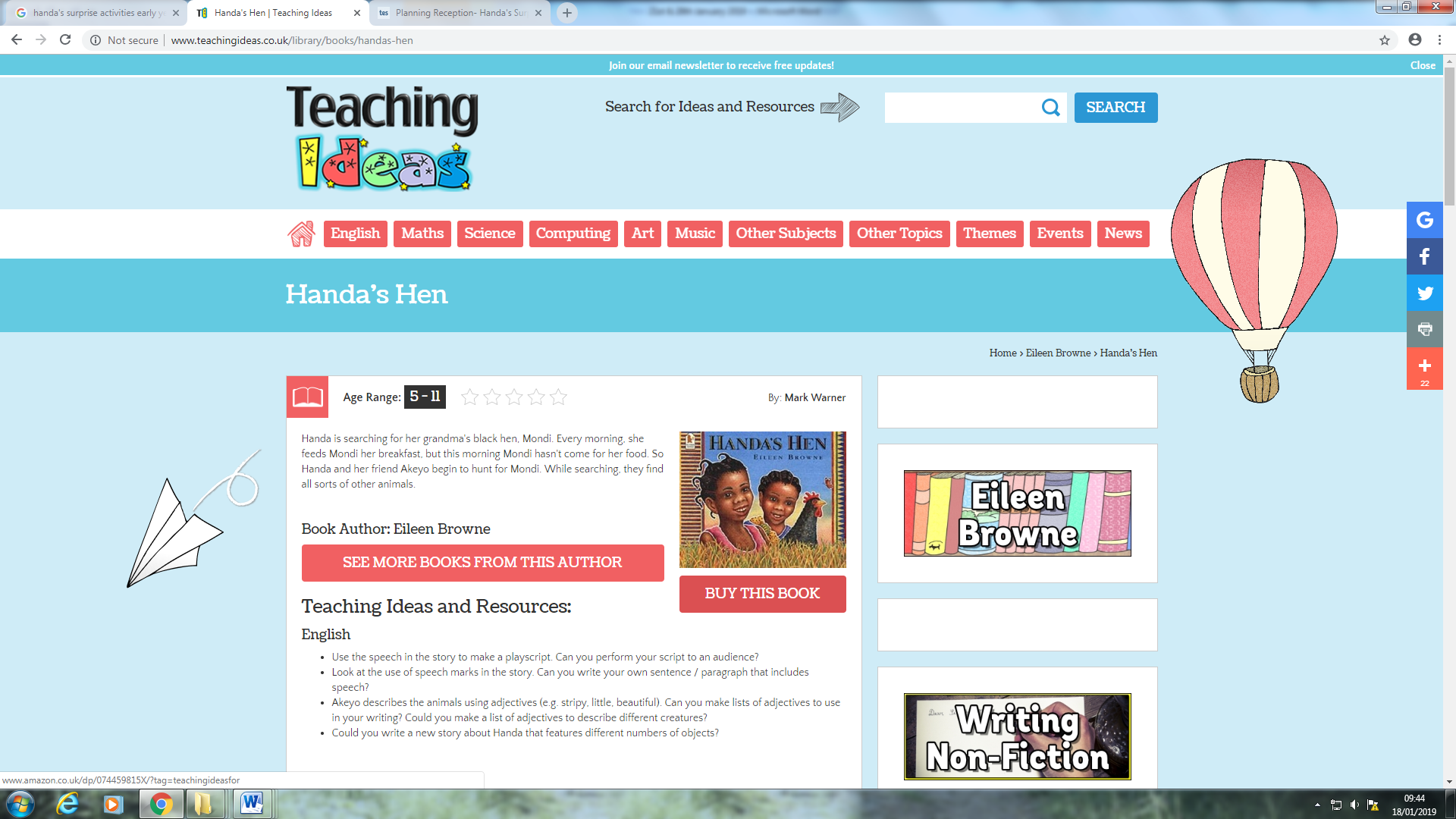 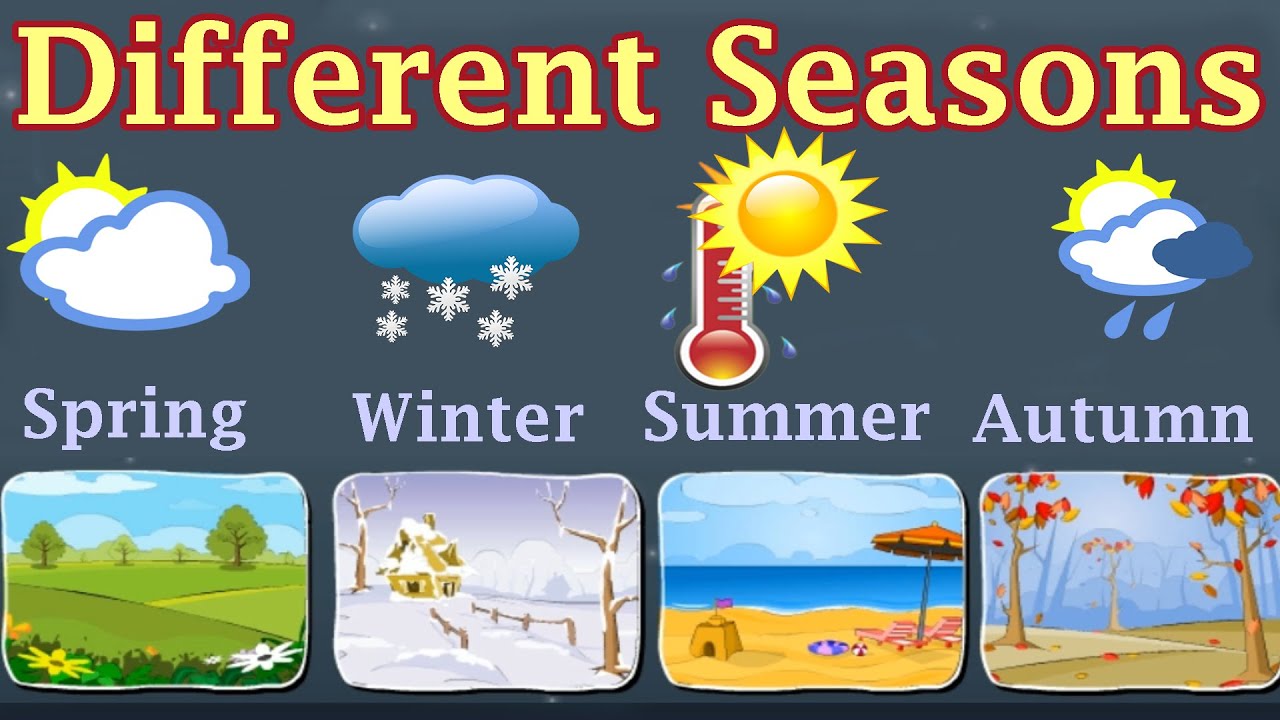 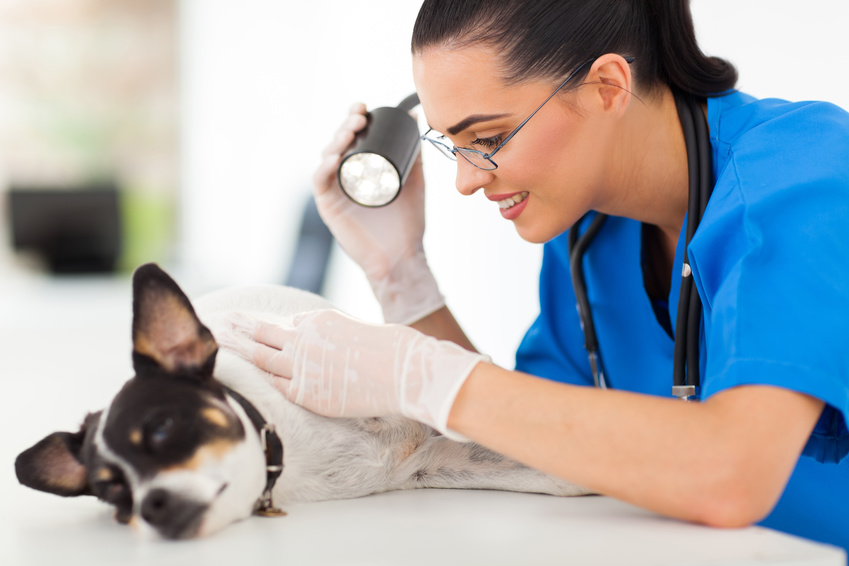 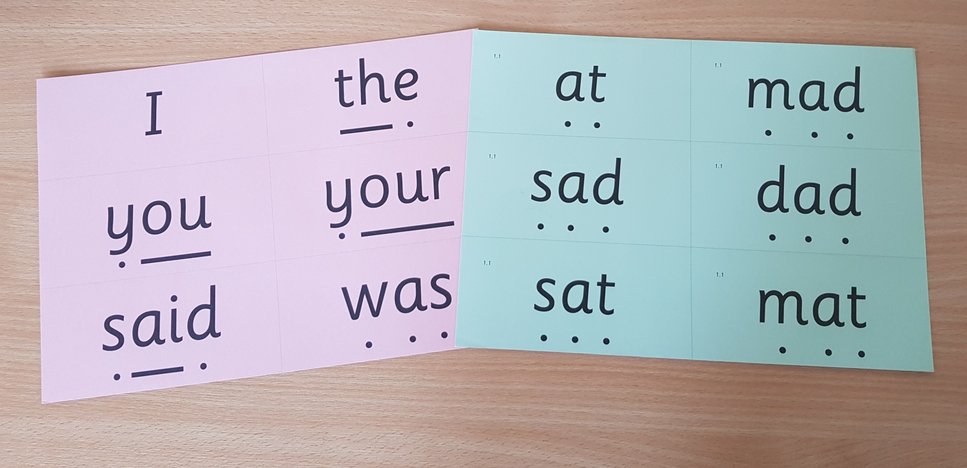 